DAFTAR PUSTAKAAaker, D. A. (1991a). Brand Equity : Memanfaatkan nilai dari suatu merek. Mitra Utama.Aaker, D. A. (1991b). Managing brand equity, capitalizing on the value of brand name. Free press.Aaker, D. A. (1997). Manajemen Ekuitas Merek Mmanfaatkan nilai dari suatu merek. MitraUtama.Aaker, D. A., & Biel, A. L. (2009). Brand Equity and Adversiting-Adversiting Role in Building Strong Brand. Lawrence Erlbaum Associate, Inc., Hillsdate.Ahdiany, D. F. (2021). Pengaruh E-WOM dan Kesadaran Merek terhadap Minat Beli Konsumen Dengan Citra Merek Sabagai variabel Mediasi. Ncaf, Voume 3(2003), 31–41. https://doi.org/10.20885/ncaf.vol3.art3Ahmad, M., Tumbel, T. M., & Johny A F Kalangi, J. (2020). Pengaruh Citra Merek Terhadap Minat Beli Produk Oriflame Di Kota Manado. Jurnal Administrasi Bisnis, 10(1), 25–31. http://www.topbrand-award.comAmstrong,  philip kotller & G. (2012). Prinsip-Prinsip Pemasaran. erlangga.Bahari, W. (2017). Kota Tegal Mendapat Julukan Baru Sebagai Kota Kuliner. From Warta Bahari : Media Informasi Dan Aspirasi Masyarakat:Chinomoma, R. (2013). The impact of product quality on perceived value, trust and students’ intention to purchase electronic gadgets. Mediterranean Journal of Social Sciences, 4(14). https://doi.org/10.5901/mjss.2013.v4n14p463Dejawata, T. (2014). PENGARUH DIFERENSIASI PRODUK TERHADAP KEPUASAN PELANGGAN DAN LOYALITAS PELANGGAN (Survei pada Pelanggan âCake in Jarâ Cafe Bunchbead Kota Malang). Jurnal Administrasi Bisnis S1 Universitas Brawijaya, 17(2).Durianto, Darmadi, & Liana, C. (2004). Analisis Efektivitas iklan Television Sodtener Soft & Fresh di Jakarta dan sekitarnya dengan menggunakan consumen decisions model. Ekonomi Perusahaan, 11.Ferdinand, A. (2006). Metode Penelitian Manajemen: pedoman penelitian untuk penulisan skripsi, tesis, dan disertai ilmu manajemen. Badan Penerbit Universitas Diponegoro.Firmansyah, A. (2019). Pemasaran Produk dan Merek(planning&strategy). CV. Penerbit Qiara Media.Ghozali, I. (2018). Aplikasi Analisis Multivariate dengan Program IBM SPSS 25. Badan Penerbit Universitas Diponegoro.Goh, T. S., & Margery, E. (2019). Pengaruh Differensiasi Produk Dan Citra Merek Terhadap Minat Beli Konsumen Pada Pt Parewa Aero Catering Medan. Jurnal Bisnis Kolega, 5(1). https://ejournal.pmci.ac.id/index.php/jbk/article/view/31Kanuk, L. S. & L. (2012). Customer Behavior. Pearson Prentice Hall.Keller, P. K. & K. L. (2009). Manajemen Pemasaran. erlangga.Kumesan, B. Y., Wenas, R. S., & Poluan, J. G. (2021). Terhadap Niat Beli Konsumen Di Restoran Cepat Saji Richeese Factory Bahu Mall Manado Analysis of the Effect of Product Differentiation, Price Perception and Promotion on Consumer Purchase Intentions At Fast Food Restaurant of Richeese Factory Bahu Mall Ma. Jurnal EMBA, 9(4), 1187–1197.Marpaung, N. N. (2021). Pengaruh Citra Merek Dan Kualitas Produk Terhadap Minat Beli Sepatu Ando (Studi Kasus Di Kota Bekasi 2020). Parameter, 5(2), 27–40. https://doi.org/10.37751/parameter.v5i2.147Megayani, & Marlina, E. (2019). The Effect of Celebrity Endorsements on Purchase Intentions Through Brand Image as an Intervening Variable (Case Study on Geprek Ayam Bensu in Rawamangun Period 2018). Jurnal Akuntansi Dan Manajemen, 16(01), 175–193. https://ejournal.stei.ac.id/index.php/JAM/article/view/277Mulyanto, J. J. (2020). Pengaruh Brand awareness Dan Kualitas Produk Terhadap Minat Beli Pokpiah Surabaya Di Wilayah Surabaya Barat. Performa, 4(1), 180–187. https://doi.org/10.37715/jp.v4i1.1515Rahmi, P. S. dan N. (2013). Pengaruh Diferensiasi Produk Dan Harga Terhadap Minat Beli Pada Sepeda Fixie Di Kota Padang. Jurnal Kajian Manajemen Bisnis, 2(1), 59–71.Ramdini, D. S., & Ismunandar, I. (2020). Pengaruh Diferensiasi Produk Terhadap Minat Beli Konsumen (Studi Kasus Banana Pop Kota Bima). J-MAS (Jurnal Manajemen Dan Sains), 5(1), 150. https://doi.org/10.33087/jmas.v5i1.163Ruslan, D. ahma. A. T. & D. D. (2019). Ekonomi Industri. Prenada Media Group.Santoso, D. A., Erdiansyah, R., & Pribadi, M. A. (2019). Pengaruh Brand awareness dan Brand Image terhadap Minat Beli Produk Kecantikan Innisfree. Prologia, 2(2), 286. https://doi.org/10.24912/pr.v2i2.3589Schiffman, Leon dan Kanuk,  eslie L. (2010). Consumer Behavior (10th ed.). person education.Schiffman, L. G., & Leslie Lazar Kanuk. (2008). Perilaku Konsumen. Indeks.Setiadi, N. J. (2013). Perilaku Konsumen Edisi Revisi. PT. Kharisma Putra Utama.Soehadi, A. W. (2005). effective branding. PT. Mizan Pustaka.Sugiyono, M. P. P. (2016). Pendekatan Kuantitatif, Kualitatif, dan R & D (cetakan ke-23). Bandung: Alfabeta.Suliyanto. (2018). Metode Penelitian Bisnis. ANDI OFFSET.Sunjaya, F., & Eridansyah, R. (2019). Pengaruh Kesadaran Merek Dan Citra Merek Terhadap Minat Beli Produk Dunkin’ Donuts Indonesia. Prologia, 3(1), 99. https://doi.org/10.24912/pr.v3i1.6219LAMPIRANLampiran 1Kuesioner PenelitianPengaruh Brand awareness, Persepsi Citra Merek, dan Persepsi Diferensiasi Produk Terhadap Minat Beli Produk Miemie Brownie di Kota Tegal.Assalamualaikum wr.wb .Saya Arina Ayuningtyas, mahasiswi Universitas Pancasakti Kota Tegal jurusan Manajemen, mengharapkan kesediaan saudara/i untuk mengisi kuesioner dibawah ini, informasi saudara/i pada penelitian ini merupakan bantuan yang sangat berarti bagi saya dalam menyelesaikan skripsi. Untuk itu diharapkan dapat memberikan jawaban yang sebenar-benarnya demi membantu penelitian ini. Atas kesediaannya saya ucapkan terimakasih. Semoga penelitian ini bermanfaat bagi kita semua. Wasalamualaikum wr.wb. BAGIAN IIDENTITAS RESPONDENBerikan tanda ( ) pada jawaban yang sesuai menurut andaNama 				:Jenis Kelamin			:	Perempuan 		 Laki  Laki Usia 				:	<20 tahun 		 20 30 tahun 30  40 tahun		 >40 tahunPekerjaan 				:	(………..)Jumlah Pendapatan/bulan	 	: 	<Rp. 500.000,-Rp. 500.000,-   Rp. 700.000,-			Rp. 700.000,-   Rp. 1.000.000,->Rp. 1.000.000,-PETUNJUK PENGISIAN KUESIONER Berikan tanda () sesuai dengan pendapat anda terhadap pertanyaan – pertanyaan sebagai berikut :SS		= Sangat Setuju S		= Setuju RG		= Ragu-raguTS		= Tidak Setuju STS 		= Sangat Tidak SetujuPertanyaan Variabel Brand awareness (X1)Pertanyaan Variabel Persepsi Citra Merek Pertanyaan Variabel Persepsi Diferensiasi ProdukPertanyaan Variabel Minat Beli Lampiran 2PENGOLAHAN DATA ORDINAL Data Penelitian Variabel Minat Beli (Y) 100 RespondenData Penelitian Variabel Brand awareness (X1) 100 RespondenData Penelitian Variabel Persepsi Citra Merek (X2) 100 RespondenData Penelitian Variabel Persepsi Diferensiasi Produk (X3) 100 RespondenLampiran 3PENGOLAHAN DATA INTERVALData Penelitian Variabel Minat Beli (Y)Data Penelitian Variabel Brand awareness (X1)Data Penelitian Variabel Persepsi Citra Merek (X2)Data Penelitian Variabel Persepsi Diferensiasi Produk (X3)Lampiran 4HASIL UJI VALIDITASHasil Uji Validitas Variabel Minat Beli (Y)Hasil Uji Validitas Variabel Brand awareness (X1) Hasil Uji Validitas Variabel Persepsi Citra Merek (X2)Hasil Uji Validitas Variabel Persepsi Diferensiasi Produk (X3)Lampiran 5HASIL UJI REALIBILITAS Uji Reliabilitas Variabel Minat Beli (Y)Uji Reliabilitas Variabel Brand awareness (X1)Uji Reliabilitas Variabel Persepsi Citra Merek (X2)Uji Reliabilitas Variabel Persepsi Diferensiasi Produk (X3)Lampiran 6HASIL ANALISIS KOEFISIEN DETERMINASI Lampiran 7HASIL UJI SIMULTAN (UJI F)Lampiran 8HASIL UJI MULTIKOLINIERITASLampiran 9HASIL UJI SIGNIFIKAN PARSIALLampiran 10HASIL UJI NORMALITASLampiran 11HASIL UJI HETEROKEDASTISITAS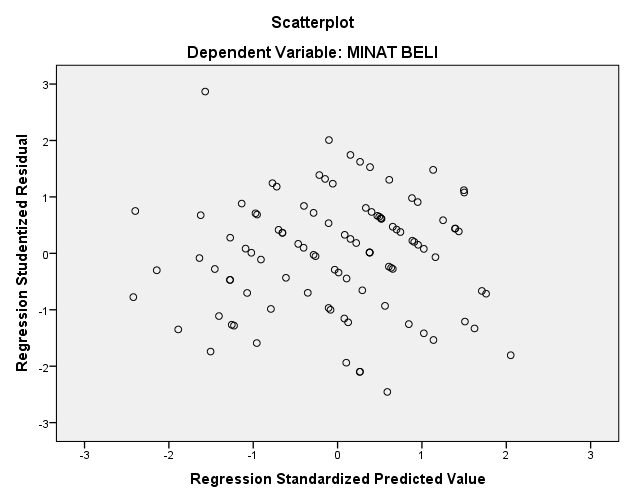 NoPertanyaanSSSRGTSSTS1. Apabila diminta untuk menyebutkan merek produk bakery shop untuk oleh-oleh dari Kota Tegal, Miemie Brownie adalah merek pertama kali yang muncul dalam benak saya.2.Saya dapat mengenali merek Miemie Brownie dengan cepat diantara merek pesaing lainnya.3.Miemie Brownie menjadi alternatif pilihan saya saat memilih bakery shop atau oleh-oleh dari Kota Tegal.4.Saya memikirkan merek Miemie brownie Ketika menggunakan merek lain.5.Bolen pisang, brownies, brownie to go, cheese stick merupakan beberapa varian dari produk Miemie Brownie.6.Miemie Brownie merupakan salah satu bakery shop yang memproduksi berbagai jenis brownies dan bolen pisang.7.Tulisan Miemie Brownie yang berwarna pink dan coklat yang ada pada logo merupakan ciri khas miemie brownie dari pesaing lainnya.NoPertanyaanSSSRGTSSTS1.Saya membeli produk Miemie Brownie karena citra merek Miemie Brownie2.Produk  Miemie Brownie dikemas secara baik dan rapi3.Produk Miemie Brownie memiliki banyak pilihan menu dan rasa.4.Layanan yang ada pada Miemie Brownie memudahkan saya untuk memesan.5.Produk Miemie Brownie memberikan kepuasaan kepada saya.6.Menurut saya Miemie Brownie senantiasa melakukan inovasi dalam produknya terutama pada varian produknya.7.Saya memilih Miemie Brownie karna rasanya enak.8.Saya memilih Miemie Brownie karna mereknya sudah dikenal luas oleh masyarakat.NoPertanyaanSSSRGTSSTS1.Produk Miemie Brownie memiliki tampilan yang menarik dan unik.2.Saya membeli produk Miemie Brownie karena dapat dipesan secara online dan ofline.3.Menu pada Miemie Brownie merupakan produk yang belum pernah dibuat oleh perusahaan lainnya4.Miemie Brownie memperbaiki kekurangan produk yang belum baik.5.Miemie Brownie menyediakan ragam pilihan baru untuk konsumen.6.Miemie Brownie menyediakan keberagaman pilihan pada setiap lini produk yang ada.7.Produk Miemie Brownie yang tanpa pengawet hanya bisa bertahan beberapa hari saja .8.Menu pada Miemie Brownie mempunyai ciri khas yang berbeda dengan perusahaan lainnya.NoPertanyaanSSSRGTSSTS1.Saya membeli produk Miemie Brownie karena kepopuleran dari merek Miemie Brownie.2Saya akan menginformasikan dan merekomendasikan kepada teman dan kerabat tentang produk Miemie Brownie.3.Saya akan memilih produk Miemie Brownie dibandingkan produk lainnya.4.Saya akan mencari informasi tentang Miemie Brownie setiap waktu.5.Saya tertarik untuk membeli produk Miemie Brownie karena tersedia banyak produknya.6.Produk-produk Miemie Brownie lebih menarik perhatian saya.7.Saya tertarik untuk membeli produk Miemie Brownie setelah mendapat informasi dari teman atau kerabat.RespondenItem 1Item 2Item 3Item 4Item 5Item 6Item 7Total154445443025454455323454544430434453452854535445306454554532755545343185445443299543554531105344554301145345432812445543429133433545271444354542915545454532165334443261743453552918445545532194554434292054455453221545444531224545435302343444452824544545431254535544302654534342827553444530285343345272944544543030454455532314545554323245545553333544444530345455555343555545553436445444429375444343273855445453239344345528404455555334145554433042544454430435454455324445455543245545554533465554435314755545553448545554533494545543305045555453351553554532525344455305354544543154445445430555334445285654445553257433444426584345543285954553543160555444330614544455316244534352863454354429645444554316554434452966555455433675344544296855445553369453344528703355445297144455453172455544431734334444267455454553375444545430764454554317755455543378445554532795454544318054444553181555545433824555535328355445453284354555532854554434298644345432787545544532883555454318945445543190553354530914545455329235444442893545455432945554454329544443452896444454530974434444279855454443199444555532100555355533RespondenItem 1Item 2Item 3Item 4Item 5Item 6Item 7Total155545353225454543303454543429444544442955344544296444433527744544432885455544329544444530104344555301143454432712445344428134343444261434444452815545445532164535433271744344552918545355431195435335282045544443021545334529224554454312355455433124445455431255545454322644334342527453553530284455454312944544432830534544530314554555333254545343033545555332343554554313545454543136445454329373344534263844544453039435555532405354544304144554443042455455432435455445324444445453045355454430464454554314754535453148454445430494553545315054544543151554444430525443454295345553432954344455429554445353285645545543257435454530585444344285944535543060544443327615544343286244444442863434354528645443445296544344442766535435328674343555296855453553269444454429704555453317143344442672534354428734445445307454535432975455445532764544345297745334552978544445430794544545318034555553281544555432824455544318335443452884554555332854443354278644442442687555554534885345355308934444542890455434530914445545319254353442893445445329945545555349545454543196344444528975354544309834554543099544343427100555554534RespondenItem 1Item 2Item 3Item 4Item 5Item 6Item 7Item 8Total1535544453524555443535354544444344545534453555345453433645444355347544544543585344445433944445353321045444344321143455435331254535444341343544344311443544354321544555534351645354533321754344444321845555453361954453335322055554453362144453355332254554544362355455444362445554444352554554445362644344344302754444344322854533443312944544455353053454544343155553544363254344555353345554445363455545344353554544454353655455433343744445344323834445555353954433555344045544454354143445545344254455434344344554554364453544555364555544554374645554455374753555454364854554535364955543344335045444545355154453454345254454444345353554454355444534553335554443345325655545554385744444353315844444444325954454444346044444454336143444554336244444345326344345444326455553544366543544455346654554445366744544444336854554455376955454434347035443344307145544445357255444544357344433444307445444553347554545554377653555344347744544545357855445453357945554555388054443555358155455554388235554355358355435355358445355445358544453444328643455444338754554455378854545555388934445555359045433545339154434455349244443444319342555443329455544544369554354433319644454445349734455433319855445534359945454355351005454454536 RespondenItem 1Item 2Item 3Item 4Item 5Item 6Item 7Item 8Total1434454443225443455434345444543334444544543454434445533645455444357555443453585545443535944455444341053345454331145344544331244454435331333445434301433555543331554545453351643444334291743453554331844554355351944544344322053445453332144545554362244544555362343444455332454553533332545433444312634344535312734535453322853534544332944555445363044344554333145455443343245545455373354444554353454555565403555545554383644544554353753453454333855444445353934555354344044534454334143454455344254445334324354335555354445455543354554534555364655455555394755545554384854555454374954333455325045555445375155354555375253444444325344544543335444554443335534334554315644445455355743444544325845544433325933453545326045454433326145544344336234334454306345534445346444445544346544554455366644543544336753445555366854445544356945555534367033545445337143555555377254554444357334324445297444454454347543444544327633535545337745455353347844555454367954444454348034555535358145444345338244444455348345555544378455343455348545455544368644434344308745555444368855444454358944545355359044454445349135443455339245445444349344452344309454544445359545553543349644553554359755444454359853434455339955544454361004443534532NoRespondenSuccesive IntervalTotal SkorNoRespondenP1 (Y)P2 (Y)P3 (Y)P4 (Y)P5 (Y)P6 (Y)P7 (Y)13,7322,2392,1962,3203,8322,3652,18518,86823,7322,2393,4872,3202,3923,7703,55521,49532,3173,5802,1963,7032,3922,3652,18518,73941,0002,2392,1963,7031,0002,3653,55516,05852,3173,5801,0003,7032,3922,3653,55518,91362,3173,5802,1963,7033,8322,3653,55521,54873,7323,5803,4872,3203,8321,0002,18520,13583,7322,2392,1963,7032,3922,3651,00017,62793,7322,2391,0003,7033,8322,3653,55520,426103,7321,0002,1962,3203,8323,7702,18519,034112,3173,5801,0002,3203,8322,3651,00016,414122,3172,2393,4873,7032,3921,0002,18517,322131,0002,2391,0001,0003,8322,3653,55514,991142,3172,2391,0003,7032,3923,7702,18517,606153,7322,2393,4872,3203,8322,3653,55521,529163,7321,0001,0002,3202,3922,3651,00013,809172,3171,0002,1963,7031,0003,7703,55517,541182,3172,2393,4873,7032,3923,7703,55521,463192,3173,5803,4872,3202,3921,0002,18517,281203,7322,2392,1963,7033,8322,3653,55521,621213,7322,2393,4872,3202,3922,3653,55520,090222,3173,5802,1963,7032,3921,0003,55518,743232,3171,0002,1962,3202,3922,3653,55516,145243,7322,2392,1963,7032,3923,7702,18520,217252,3173,5801,0003,7033,8322,3652,18518,982263,7322,2393,4871,0002,3921,0002,18516,034273,7323,5801,0002,3202,3922,3653,55518,945283,7321,0002,1961,0001,0002,3653,55514,848292,3172,2393,4872,3202,3923,7702,18518,709302,3173,5802,1962,3203,8323,7703,55521,570312,3173,5802,1963,7033,8323,7702,18521,583322,3173,5803,4872,3203,8323,7703,55522,861333,7322,2392,1962,3202,3922,3653,55518,799343,7322,2393,4873,7033,8323,7703,55524,317353,7323,5803,4872,3203,8323,7703,55524,276362,3172,2393,4872,3202,3922,3652,18517,304373,7322,2392,1962,3201,0002,3651,00014,851383,7323,5802,1962,3203,8322,3653,55521,580391,0002,2392,1961,0002,3923,7703,55516,152402,3172,2393,4873,7033,8323,7703,55522,902412,3173,5803,4873,7032,3922,3651,00018,845423,7322,2392,1962,3203,8322,3652,18518,868433,7322,2393,4872,3202,3923,7703,55521,495442,3173,5802,1963,7033,8323,7702,18521,583453,7322,2393,4873,7033,8322,3653,55522,912463,7323,5803,4872,3202,3921,0003,55520,066473,7323,5803,4872,3203,8323,7703,55524,276483,7322,2393,4873,7033,8322,3653,55522,912492,3173,5802,1963,7033,8322,3651,00018,993502,3173,5803,4873,7033,8322,3653,55522,839513,7323,5801,0003,7033,8322,3653,55521,768523,7321,0002,1962,3202,3923,7703,55518,965533,7322,2393,4872,3202,3923,7702,18520,124542,3172,2393,4872,3202,3923,7702,18518,709553,7321,0001,0002,3202,3922,3653,55516,364563,7322,2392,1962,3203,8323,7703,55521,643572,3171,0001,0002,3202,3922,3652,18513,579582,3171,0002,1963,7033,8322,3651,00016,413593,7322,2393,4873,7031,0003,7702,18520,115603,7323,5803,4872,3202,3922,3651,00018,876612,3173,5802,1962,3202,3923,7703,55520,130622,3172,2393,4871,0002,3921,0003,55515,989632,3173,5802,1961,0003,8322,3652,18517,475643,7322,2392,1962,3203,8323,7702,18520,273653,7322,2392,1961,0002,3922,3653,55517,479663,7323,5803,4872,3203,8323,7702,18522,906673,7321,0002,1962,3203,8322,3652,18517,629683,7323,5802,1962,3203,8323,7703,55522,985692,3173,5801,0001,0002,3922,3653,55516,210701,0001,0003,4873,7032,3922,3653,55517,502712,3172,2392,1963,7033,8322,3653,55520,206722,3173,5803,4873,7032,3922,3652,18520,029732,3171,0001,0002,3202,3922,3652,18513,579743,7323,5802,1963,7032,3923,7703,55522,929752,3172,2392,1963,7032,3923,7702,18518,802762,3172,2393,4872,3203,8323,7702,18520,149773,7323,5802,1963,7033,8323,7702,18522,998782,3172,2393,4873,7033,8322,3653,55521,497793,7322,2393,4872,3203,8322,3652,18520,159803,7322,2392,1962,3202,3923,7703,55520,204813,7323,5803,4873,7032,3923,7702,18522,850822,3173,5803,4873,7033,8321,0003,55521,474833,7323,5802,1962,3203,8322,3653,55521,580841,0003,5802,1963,7033,8323,7703,55521,636852,3173,5803,4872,3202,3921,0002,18517,281862,3172,2391,0002,3203,8322,3651,00015,072873,7322,2393,4873,7032,3922,3653,55521,473881,0003,5803,4873,7032,3923,7702,18520,118892,3173,5802,1962,3203,8323,7702,18520,200903,7323,5801,0001,0003,8322,3653,55519,064912,3173,5802,1963,7032,3923,7703,55521,514921,0003,5802,1962,3202,3922,3652,18516,038933,7322,2393,4872,3203,8323,7702,18521,564943,7323,5803,4872,3202,3923,7702,18521,466952,3172,2392,1962,3201,0002,3653,55515,991962,3172,2392,1962,3203,8322,3653,55518,823972,3172,2391,0002,3202,3922,3652,18514,818983,7323,5802,1963,7032,3922,3652,18520,154992,3172,2392,1963,7033,8323,7703,55521,6111003,7323,5803,4871,0003,8323,7703,55522,956No Responden Succesive IntervalTotal SkorP1 (X1)P2 (X1)P3 (X1)P4 (X1)P5 (X1)P6 (X1)P7 (X1)13,7573,6383,6672,2844,5961,0003,50922,45123,7572,3013,6672,2844,5962,3181,00019,92332,3603,6382,2833,6063,3141,0002,21818,41942,3602,3013,6672,2843,3142,3182,21818,46253,7571,0002,2832,2844,5962,3182,21818,45662,3602,3012,2832,2842,2211,0003,50915,95872,3602,3013,6672,2843,3142,3181,00017,24483,7572,3013,6673,6064,5962,3182,21822,46393,7572,3012,2832,2843,3142,3183,50919,765102,3601,0002,2832,2844,5963,6933,50919,725112,3601,0002,2833,6063,3142,3181,00015,881122,3602,3013,6671,0003,3142,3182,21817,178132,3601,0002,2831,0003,3142,3182,21814,493141,0002,3012,2832,2843,3142,3183,50917,009153,7572,3013,6672,2843,3143,6933,50922,525162,3603,6381,0003,6063,3141,0001,00015,918172,3602,3011,0002,2843,3143,6933,50918,461183,7572,3013,6671,0004,5963,6932,21821,232193,7572,3011,0003,6062,2211,0003,50917,394202,3603,6383,6672,2843,3142,3182,21819,799213,7572,3013,6671,0002,2212,3183,50918,773222,3603,6383,6672,2843,3143,6932,21821,174233,7573,6382,2833,6064,5962,3181,00021,198242,3602,3013,6672,2844,5963,6932,21821,119253,7573,6382,2833,6063,3143,6932,21822,509262,3602,3011,0001,0003,3141,0002,21813,193272,3603,6381,0003,6064,5961,0003,50919,709282,3602,3013,6673,6063,3143,6932,21821,159292,3602,3013,6672,2843,3142,3181,00017,244303,7571,0002,2833,6063,3142,3183,50919,787312,3603,6383,6672,2844,5963,6933,50923,747323,7572,3013,6672,2844,5961,0002,21819,822333,7572,3013,6673,6064,5963,6931,00022,620341,0003,6383,6672,2844,5963,6932,21821,096352,3603,6382,2833,6063,3143,6932,21821,113362,3602,3013,6672,2844,5962,3181,00018,526371,0001,0002,2832,2844,5961,0002,21814,380382,3602,3013,6672,2843,3142,3183,50919,753392,3601,0003,6673,6064,5963,6933,50922,432403,7571,0003,6672,2844,5962,3182,21819,840412,3602,3013,6673,6063,3142,3182,21819,784422,3603,6383,6672,2844,5963,6932,21822,456433,7572,3013,6673,6063,3142,3183,50922,472442,3602,3012,2832,2844,5962,3183,50919,651451,0003,6383,6672,2844,5962,3182,21819,721462,3602,3013,6672,2844,5963,6932,21821,119473,7572,3013,6671,0004,5962,3183,50921,148482,3603,6382,2832,2843,3143,6932,21819,790492,3603,6383,6671,0004,5962,3183,50921,089503,7572,3013,6672,2843,3143,6932,21821,234513,7573,6382,2832,2843,3142,3182,21819,812523,7572,3012,2831,0003,3143,6932,21818,566532,3603,6383,6673,6062,2212,3181,00018,811541,0002,3012,2832,2844,5963,6932,21818,375552,3602,3012,2833,6062,2213,6931,00017,464562,3603,6383,6672,2844,5963,6932,21822,456572,3601,0003,6672,2844,5962,3183,50919,734583,7572,3012,2832,2842,2212,3182,21817,381592,3602,3013,6671,0004,5963,6932,21819,835603,7572,3012,2832,2843,3141,0001,00015,938613,7573,6382,2832,2842,2212,3181,00017,501622,3602,3012,2832,2843,3142,3182,21817,078632,3601,0002,2831,0004,5962,3183,50917,066643,7572,3012,2831,0003,3142,3183,50918,482652,3602,3011,0002,2843,3142,3182,21815,795663,7571,0003,6672,2842,2213,6931,00017,622672,3601,0002,2831,0004,5963,6933,50918,442683,7573,6382,2833,6062,2213,6933,50922,707692,3602,3012,2832,2844,5962,3182,21818,360702,3603,6383,6673,6063,3143,6931,00021,279712,3601,0001,0002,2843,3142,3182,21814,494723,7571,0002,2831,0004,5962,3182,21817,172732,3602,3012,2833,6063,3142,3183,50919,691743,7572,3013,6671,0004,5962,3181,00018,639752,3603,6383,6672,2843,3143,6933,50922,465762,3603,6382,2832,2842,2212,3183,50918,613772,3603,6381,0001,0003,3143,6933,50918,515783,7572,3012,2832,2843,3143,6932,21819,849792,3603,6382,2832,2844,5962,3183,50920,988801,0002,3013,6673,6064,5963,6933,50922,372813,7572,3012,2833,6064,5963,6932,21822,454822,3602,3013,6673,6064,5962,3182,21821,066831,0003,6382,2832,2842,2212,3183,50917,253843,7573,6382,2833,6064,5963,6931,00022,574852,3602,3012,2831,0002,2213,6932,21816,076862,3602,3012,2832,2841,0002,3182,21814,764873,7573,6383,6673,6064,5962,3183,50925,092883,7571,0002,2833,6062,2213,6933,50920,069891,0002,3012,2832,2843,3143,6932,21817,092902,3603,6383,6672,2842,2212,3183,50919,997912,3602,3012,2833,6064,5962,3183,50920,973923,7572,3011,0003,6062,2212,3182,21817,421932,3602,3013,6672,2843,3143,6931,00018,619943,7573,6382,2833,6064,5963,6933,50925,083952,3603,6382,2833,6063,3143,6932,21821,113961,0002,3012,2832,2843,3142,3183,50917,009973,7571,0003,6672,2844,5962,3182,21819,840981,0002,3013,6673,6063,3143,6932,21819,799993,7572,3012,2831,0003,3141,0002,21815,8731003,7573,6383,6673,6064,5962,3183,50925,092No Responden     Succesive        Interval                  Succesive        Interval             Total SkorTotal SkorP1 (X2)P2 (X2)P3 (X2)P4 (X2)P5 (X2)P5 (X2)P6 (X2)P6 (X2)P7 (X2)P7 (X2)P8 (X2)P8 (X2)13,8292,2213,7813,7212,3672,3672,2382,2382,2422,2423,6293,62924,02924,02922,3764,7433,7813,7212,3672,3672,2382,2381,0001,0003,6293,62923,85623,85633,8293,4193,7812,3192,3672,3672,2382,2382,2422,2422,2822,28222,47722,47743,8293,4193,7813,7211,0001,0002,2382,2382,2422,2423,6293,62923,86023,86053,8292,2212,3593,7212,3672,3673,5173,5171,0001,0002,2822,28221,29721,29762,3764,7432,3592,3192,3672,3671,0001,0003,5753,5753,6293,62922,36922,36973,8293,4192,3593,7212,3672,3672,2382,2383,5753,5752,2822,28223,79123,79183,8292,2212,3592,3192,3672,3672,2382,2383,5753,5752,2822,28221,19121,19192,3763,4192,3592,3193,7453,7451,0001,0003,5753,5751,0001,00019,79419,794102,3764,7432,3592,3192,3672,3671,0001,0002,2422,2422,2822,28219,68819,688112,3762,2212,3593,7213,7453,7452,2382,2381,0001,0003,6293,62921,29021,290123,8293,4193,7811,0003,7453,7452,2382,2382,2422,2422,2822,28222,53622,536132,3762,2213,7812,3192,3672,3671,0001,0002,2422,2422,2822,28218,58818,588142,3762,2213,7812,3192,3672,3671,0001,0003,5753,5752,2822,28219,92119,921152,3763,4193,7813,7213,7453,7453,5173,5171,0001,0002,2822,28223,84223,842162,3764,7431,0003,7212,3672,3673,5173,5171,0001,0001,0001,00019,72519,725173,8293,4191,0002,3192,3672,3672,2382,2382,2422,2422,2822,28219,69619,696182,3764,7433,7813,7213,7453,7452,2382,2383,5753,5751,0001,00025,18025,180193,8293,4192,3593,7211,0001,0001,0001,0001,0001,0003,6293,62919,95819,958203,8294,7433,7813,7212,3672,3672,2382,2383,5753,5751,0001,00025,25525,255212,3763,4192,3593,7211,0001,0001,0001,0003,5753,5753,6293,62921,08021,080223,8293,4193,7813,7212,3672,3673,5173,5172,2422,2422,2822,28225,15925,159233,8294,7432,3593,7213,7453,7452,2382,2382,2422,2422,2822,28225,16025,160242,3764,7433,7813,7212,3672,3672,2382,2382,2422,2422,2822,28223,75123,751253,8293,4193,7813,7212,3672,3672,2382,2382,2422,2423,6293,62925,22725,227262,3763,4191,0002,3192,3672,3671,0001,0002,2422,2422,2822,28217,00517,005273,8293,4192,3592,3192,3672,3671,0001,0002,2422,2422,2822,28219,81719,817283,8293,4193,7811,0001,0001,0002,2382,2382,2422,2421,0001,00018,50918,509292,3763,4193,7812,3192,3672,3672,2382,2383,5753,5753,6293,62923,70523,705303,8292,2212,3593,7212,3672,3673,5173,5172,2422,2422,2822,28222,53922,539313,8294,7433,7813,7211,0001,0003,5173,5172,2422,2422,2822,28225,11525,115323,8293,4191,0002,3192,3672,3673,5173,5173,5753,5753,6293,62923,65623,656332,3764,7433,7813,7212,3672,3672,2382,2382,2422,2423,6293,62925,09825,098343,8294,7433,7812,3193,7453,7451,0001,0002,2422,2422,2822,28223,94123,941353,8293,4193,7812,3192,3672,3672,2382,2383,5753,5752,2822,28223,81023,810363,8294,7432,3593,7213,7453,7452,2382,2381,0001,0001,0001,00022,63622,636372,3763,4192,3592,3193,7453,7451,0001,0002,2422,2422,2822,28219,74219,742381,0003,4192,3592,3193,7453,7453,5173,5173,5753,5753,6293,62923,56423,564393,8293,4192,3591,0001,0001,0003,5173,5173,5753,5753,6293,62922,32922,329402,3764,7433,7812,3192,3672,3672,2382,2383,5753,5752,2822,28223,68123,681412,3762,2212,3592,3193,7453,7453,5173,5172,2422,2423,6293,62922,40922,409423,8293,4192,3593,7213,7453,7452,2382,2381,0001,0002,2822,28222,59422,594432,3763,4193,7813,7212,3672,3673,5173,5173,5753,5752,2822,28225,03925,039443,8292,2213,7812,3192,3672,3673,5173,5173,5753,5753,6293,62925,23925,239453,8294,7433,7812,3192,3672,3673,5173,5173,5753,5752,2822,28226,41426,414462,3764,7433,7813,7212,3672,3672,2382,2383,5753,5753,6293,62926,43126,431473,8292,2213,7813,7213,7453,7452,2382,2383,5753,5752,2822,28225,39325,393483,8293,4193,7813,7212,3672,3673,5173,5171,0001,0003,6293,62925,26425,264493,8294,7433,7812,3191,0001,0001,0001,0002,2422,2422,2822,28221,19521,195502,3764,7432,3592,3192,3672,3673,5173,5172,2422,2423,6293,62923,55323,553513,8293,4192,3593,7211,0001,0002,2382,2383,5753,5752,2822,28222,42422,424523,8293,4192,3593,7212,3672,3672,2382,2382,2422,2422,2822,28222,45822,458533,8292,2213,7813,7212,3672,3672,2382,2383,5753,5752,2822,28224,01524,015542,3763,4193,7811,0002,3672,3673,5173,5173,5753,5751,0001,00021,03621,036553,8293,4192,3592,3191,0001,0001,0001,0002,2422,2423,6293,62919,79719,797563,8294,7433,7812,3193,7453,7453,5173,5173,5753,5752,2822,28227,79127,791572,3763,4192,3592,3192,3672,3671,0001,0003,5753,5751,0001,00018,41618,416582,3763,4192,3592,3192,3672,3672,2382,2382,2422,2422,2822,28219,60219,602593,8293,4192,3593,7212,3672,3672,2382,2382,2422,2422,2822,28222,45822,458602,3763,4192,3592,3192,3672,3672,2382,2383,5753,5752,2822,28220,93620,936612,3762,2212,3592,3192,3672,3673,5173,5173,5753,5752,2822,28221,01721,017622,3763,4192,3592,3192,3672,3671,0001,0002,2422,2423,6293,62919,71219,712632,3763,4191,0002,3193,7453,7452,2382,2382,2422,2422,2822,28219,62119,621643,8294,7433,7813,7211,0001,0003,5173,5172,2422,2422,2822,28225,11525,115652,3762,2213,7812,3192,3672,3672,2382,2383,5753,5753,6293,62922,50722,507663,8293,4193,7813,7212,3672,3672,2382,2382,2422,2423,6293,62925,22725,227672,3763,4193,7812,3192,3672,3672,2382,2382,2422,2422,2822,28221,02421,024683,8293,4193,7813,7212,3672,3672,2382,2383,5753,5753,6293,62926,56026,560693,8294,7432,3593,7212,3672,3672,2382,2381,0001,0002,2822,28222,54022,540701,0004,7432,3592,3191,0001,0001,0001,0002,2422,2422,2822,28216,94516,945712,3764,7433,7812,3192,3672,3672,2382,2382,2422,2423,6293,62923,69523,695723,8294,7432,3592,3192,3672,3673,5173,5172,2422,2422,2822,28223,65923,659732,3763,4192,3591,0001,0001,0002,2382,2382,2422,2422,2822,28216,91616,916742,3764,7432,3592,3192,3672,3673,5173,5173,5753,5751,0001,00022,25722,257753,8293,4193,7812,3193,7453,7453,5173,5173,5753,5752,2822,28226,46826,468763,8292,2213,7813,7213,7453,7451,0001,0002,2422,2422,2822,28222,82122,821772,3763,4193,7812,3192,3672,3673,5173,5172,2422,2423,6293,62923,65123,651783,8294,7432,3592,3193,7453,7452,2382,2383,5753,5751,0001,00023,80823,808792,3764,7433,7813,7212,3672,3673,5173,5173,5753,5753,6293,62927,71127,711803,8293,4192,3592,3191,0001,0003,5173,5173,5753,5753,6293,62923,64823,648813,8294,7432,3593,7213,7453,7453,5173,5173,5753,5752,2822,28227,77227,772821,0004,7433,7813,7212,3672,3671,0001,0003,5753,5753,6293,62923,81723,817833,8294,7432,3591,0003,7453,7451,0001,0003,5753,5753,6293,62923,88123,881842,3764,7431,0003,7213,7453,7452,2382,2382,2422,2423,6293,62923,69523,695852,3763,4192,3593,7211,0001,0002,2382,2382,2422,2422,2822,28219,63719,637862,3762,2212,3593,7213,7453,7452,2382,2382,2422,2422,2822,28221,18521,185873,8293,4193,7813,7212,3672,3672,2382,2383,5753,5753,6293,62926,56026,560883,8293,4193,7812,3193,7453,7453,5173,5173,5753,5753,6293,62927,81527,815891,0003,4192,3592,3193,7453,7453,5173,5173,5753,5753,6293,62923,56423,564902,3764,7432,3591,0001,0001,0003,5173,5172,2422,2423,6293,62920,86720,867913,8293,4192,3591,0002,3672,3672,2382,2383,5753,5753,6293,62922,41722,417922,3763,4192,3592,3191,0001,0002,2382,2382,2422,2422,2822,28218,23518,235932,3761,0003,7813,7213,7453,7452,2382,2382,2422,2421,0001,00020,10420,104943,8294,7433,7812,3192,3672,3673,5173,5172,2422,2422,2822,28225,08025,080953,8293,4191,0003,7212,3672,3672,2382,2381,0001,0001,0001,00018,57518,575962,3763,4192,3593,7212,3672,3672,2382,2382,2422,2423,6293,62922,35222,352971,0003,4192,3593,7213,7453,7452,2382,2381,0001,0001,0001,00018,48318,483983,8294,7432,3592,3193,7453,7453,5173,5171,0001,0002,2822,28223,79423,794992,3764,7432,3593,7212,3672,3671,0001,0003,5753,5753,6293,62923,77123,7711003,8293,4193,7812,3192,3672,3673,5173,5172,2422,2423,6293,62925,10425,104No RespondenSuccesive IntervalSuccesive IntervalTotal SkorP1 (X3)P2 (X3)P3 (X3)P4 (X3)P5 (X3)P5 (X3)P6 (X3)P7 (X3)P8 (X3)12,3621,0002,2523,3664,6314,6312,2822,2012,26020,35423,7452,2382,2522,2213,2773,2773,6293,5432,26023,16632,3623,5172,2523,3663,2773,2773,6292,2011,00021,60442,3622,2382,2524,6673,2773,2772,2823,5432,26022,88252,3622,2381,0003,3663,2773,2772,2823,5433,59221,66062,3623,5172,2524,6674,6314,6312,2822,2012,26024,17273,7453,5173,5983,3663,2773,2771,0002,2013,59224,29683,7453,5172,2524,6673,2773,2772,2821,0003,59224,33292,3622,2382,2524,6674,6314,6312,2822,2012,26022,893103,7451,0001,0003,3664,6314,6312,2823,5432,26021,828112,3623,5171,0003,3663,2773,2773,6292,2012,26021,613122,3622,2382,2524,6673,2773,2772,2821,0003,59221,670131,0001,0002,2523,3664,6314,6312,2821,0002,26017,792141,0001,0003,5984,6674,6314,6313,6292,2011,00021,726153,7452,2383,5983,3664,6314,6312,2823,5431,00024,403162,3621,0002,2523,3663,2773,2771,0001,0002,26016,518172,3621,0002,2524,6672,0892,0893,6293,5432,26021,803182,3622,2383,5984,6673,2773,2771,0003,5433,59224,277192,3622,2383,5983,3663,2773,2771,0002,2012,26020,302203,7451,0002,2523,3664,6314,6312,2823,5431,00021,820212,3622,2383,5983,3664,6314,6313,6293,5432,26025,628222,3622,2383,5983,3663,2773,2773,6293,5433,59225,605232,3621,0002,2523,3663,2773,2772,2823,5433,59221,674243,7452,2383,5984,6672,0892,0893,6291,0001,00021,966252,3623,5172,2522,2212,0892,0892,2822,2012,26019,184261,0002,2381,0003,3663,2773,2773,6291,0003,59219,103271,0002,2383,5982,2214,6314,6312,2823,5431,00020,513283,7451,0003,5982,2213,2773,2773,6292,2012,26021,930292,3622,2383,5984,6674,6314,6312,2822,2013,59225,570302,3622,2381,0003,3663,2773,2773,6293,5432,26021,676312,3623,5172,2524,6674,6314,6312,2822,2011,00022,912322,3623,5173,5983,3664,6314,6312,2823,5433,59226,891333,7452,2382,2523,3663,2773,2773,6293,5432,26024,311343,7452,2383,5984,6674,6314,6313,6296,0003,59232,100353,7453,5173,5983,3664,6314,6313,6293,5432,26028,290362,3622,2383,5983,3663,2773,2773,6293,5432,26024,274373,7451,0002,2524,6672,0892,0892,2823,5432,26021,839383,7453,5172,2523,3663,2773,2772,2822,2013,59224,232391,0002,2383,5984,6674,6314,6311,0003,5432,26022,938402,3622,2383,5982,2213,2773,2772,2823,5432,26021,781412,3621,0002,2524,6673,2773,2772,2823,5433,59222,975423,7452,2382,2523,3664,6314,6311,0001,0002,26020,493433,7452,2381,0002,2214,6314,6313,6293,5433,59224,599442,3623,5172,2524,6674,6314,6313,6292,2011,00024,259453,7452,2383,5982,2213,2773,2773,6293,5433,59225,843463,7453,5172,2524,6674,6314,6313,6293,5433,59229,577473,7453,5173,5983,3664,6314,6313,6293,5432,26028,290483,7452,2383,5984,6674,6314,6312,2823,5432,26026,964493,7452,2381,0002,2212,0892,0892,2823,5433,59220,710502,3623,5173,5984,6674,6314,6312,2822,2013,59226,849513,7453,5171,0004,6673,2773,2773,6293,5433,59226,971523,7451,0002,2523,3663,2773,2772,2822,2012,26020,383532,3622,2383,5983,3663,2773,2773,6292,2011,00021,671542,3622,2383,5984,6673,2773,2772,2822,2011,00021,624551,0002,2381,0002,2213,2773,2773,6293,5432,26019,169562,3622,2382,2523,3664,6314,6312,2823,5433,59224,266572,3621,0002,2523,3663,2773,2773,6292,2012,26020,347582,3623,5173,5983,3663,2773,2772,2821,0001,00020,402591,0001,0002,2524,6672,0892,0893,6292,2013,59220,430602,3623,5172,2524,6673,2773,2772,2821,0001,00020,357612,3623,5173,5983,3663,2773,2771,0002,2012,26021,581621,0002,2381,0002,2213,2773,2772,2823,5432,26017,821632,3623,5173,5982,2213,2773,2772,2822,2013,59223,049642,3622,2382,2523,3664,6314,6313,6292,2012,26022,939652,3622,2383,5984,6673,2773,2772,2823,5433,59225,559662,3622,2383,5983,3662,0892,0893,6292,2012,26021,743673,7451,0002,2523,3664,6314,6313,6293,5433,59225,759683,7452,2382,2523,3664,6314,6313,6292,2012,26024,323692,3623,5173,5984,6674,6314,6313,6291,0002,26025,665701,0001,0003,5983,3664,6314,6312,2822,2013,59221,669712,3621,0003,5984,6674,6314,6313,6293,5433,59227,022723,7452,2383,5984,6673,2773,2772,2822,2012,26024,268731,0002,2381,0001,0003,2773,2772,2822,2013,59216,589742,3622,2382,2524,6673,2773,2772,2823,5432,26022,882752,3621,0002,2523,3663,2773,2773,6292,2012,26020,347761,0001,0003,5982,2214,6314,6313,6292,2013,59221,871772,3623,5172,2524,6674,6314,6311,0003,5431,00022,973782,3622,2383,5984,6674,6314,6312,2823,5432,26025,581793,7452,2382,2523,3663,2773,2772,2823,5432,26022,964801,0002,2383,5984,6674,6314,6313,6291,0003,59224,355812,3623,5172,2523,3663,2773,2771,0002,2013,59221,567822,3622,2382,2523,3663,2773,2772,2823,5433,59222,912832,3623,5173,5984,6674,6314,6313,6292,2012,26026,865843,7453,5171,0003,3662,0892,0892,2823,5433,59223,134852,3623,5172,2524,6674,6314,6313,6292,2012,26025,519862,3622,2382,2522,2213,2773,2771,0002,2012,26017,811872,3623,5173,5984,6674,6314,6312,2822,2012,26025,518883,7453,5172,2523,3663,2773,2772,2823,5432,26024,243892,3622,2383,5983,3664,6314,6311,0003,5433,59224,330902,3622,2382,2524,6673,2773,2772,2822,2013,59222,870911,0003,5172,2523,3662,0892,0892,2823,5433,59221,642922,3623,5172,2523,3664,6314,6312,2822,2012,26022,871932,3622,2382,2524,6671,0001,0001,0002,2012,26017,980943,7452,2383,5983,3663,2773,2772,2822,2013,59224,298952,3623,5173,5984,6672,0892,0893,6292,2011,00023,063962,3622,2383,5984,6672,0892,0893,6293,5432,26024,386973,7453,5172,2523,3663,2773,2772,2823,5432,26024,243983,7451,0002,2522,2213,2773,2772,2823,5433,59221,912993,7453,5173,5983,3663,2773,2772,2823,5432,26025,5891002,3622,2382,2522,2214,6314,6311,0002,2013,59220,496TOTALP1Pearson Correlation,908**P1Sig. (2-tailed),000P1N30P2Pearson Correlation,842**P2Sig. (2-tailed),000P2N30P3Pearson Correlation,779**P3Sig. (2-tailed),000P3N30P4Pearson Correlation,703**P4Sig. (2-tailed),000P4N30P5Pearson Correlation,689**P5Sig. (2-tailed),000P5N30P6Pearson Correlation,727**P6Sig. (2-tailed),000P6N30P7Pearson Correlation,727**P7Sig. (2-tailed),000P7N30TOTALPearson Correlation1TOTALSig. (2-tailed)TOTALN30**. Correlation is significant at the 0.01 level (2-tailed).**. Correlation is significant at the 0.01 level (2-tailed).**. Correlation is significant at the 0.01 level (2-tailed).**. Correlation is significant at the 0.01 level (2-tailed).*. Correlation is significant at the 0.05 level (2-tailed).*. Correlation is significant at the 0.05 level (2-tailed).*. Correlation is significant at the 0.05 level (2-tailed).*. Correlation is significant at the 0.05 level (2-tailed).TOTALP1Pearson Correlation,638**P1Sig. (2-tailed),000P1N30P2Pearson Correlation,532**P2Sig. (2-tailed),002P2N30P3Pearson Correlation,624**P3Sig. (2-tailed),000P3N30P4Pearson Correlation,775**P4Sig. (2-tailed),000P4N30P5Pearson Correlation,737**P5Sig. (2-tailed),000P5N30P6Pearson Correlation,429*P6Sig. (2-tailed),018P6N30P7Pearson Correlation,628**P7Sig. (2-tailed),000P7N30TOTALPearson Correlation1TOTALSig. (2-tailed)TOTALN30**. Correlation is significant at the 0.01 level (2-tailed).**. Correlation is significant at the 0.01 level (2-tailed).**. Correlation is significant at the 0.01 level (2-tailed).**. Correlation is significant at the 0.01 level (2-tailed).*. Correlation is significant at the 0.05 level (2-tailed).*. Correlation is significant at the 0.05 level (2-tailed).*. Correlation is significant at the 0.05 level (2-tailed).*. Correlation is significant at the 0.05 level (2-tailed).TOTALP1Pearson Correlation,541**P1Sig. (2-tailed),002P1N30P2Pearson Correlation,817**P2Sig. (2-tailed),000P2N30P3Pearson Correlation,488**P3Sig. (2-tailed),006P3N30P4Pearson Correlation,507**P4Sig. (2-tailed),004P4N30P5Pearson Correlation,736**P5Sig. (2-tailed),000P5N30P6Pearson Correlation,527**P6Sig. (2-tailed),003P6N30P7Pearson Correlation,626**P7Sig. (2-tailed),000P7N30P8Pearson Correlation,581**P8Sig. (2-tailed),001P8N30TOTALPearson Correlation1TOTALSig. (2-tailed)TOTALN30*. Correlation is significant at the 0.05 level (2-tailed).*. Correlation is significant at the 0.05 level (2-tailed).*. Correlation is significant at the 0.05 level (2-tailed).*. Correlation is significant at the 0.05 level (2-tailed).**. Correlation is significant at the 0.01 level (2-tailed).**. Correlation is significant at the 0.01 level (2-tailed).**. Correlation is significant at the 0.01 level (2-tailed).**. Correlation is significant at the 0.01 level (2-tailed).TOTALP1Pearson Correlation,669**P1Sig. (2-tailed),000P1N30P2Pearson Correlation,817**P2Sig. (2-tailed),000P2N30P3Pearson Correlation,753**P3Sig. (2-tailed),000P3N30P4Pearson Correlation,651**P4Sig. (2-tailed),000P4N30P5Pearson Correlation,840**P5Sig. (2-tailed),000P5N30P6Pearson Correlation,602**P6Sig. (2-tailed),000P6N30P7Pearson Correlation,744**P7Sig. (2-tailed),000P7N30P8Pearson Correlation,752**P8Sig. (2-tailed),000P8N30TOTALPearson Correlation1TOTALSig. (2-tailed)TOTALN30*. Correlation is significant at the 0.05 level (2-tailed).*. Correlation is significant at the 0.05 level (2-tailed).*. Correlation is significant at the 0.05 level (2-tailed).*. Correlation is significant at the 0.05 level (2-tailed).**. Correlation is significant at the 0.01 level (2-tailed).**. Correlation is significant at the 0.01 level (2-tailed).**. Correlation is significant at the 0.01 level (2-tailed).**. Correlation is significant at the 0.01 level (2-tailed).Reliability StatisticsReliability StatisticsCronbach's AlphaN of Items,8847Reliability StatisticsReliability StatisticsCronbach's AlphaN of Items,7387Reliability StatisticsReliability StatisticsCronbach's AlphaN of Items,7548Reliability StatisticsReliability StatisticsCronbach's AlphaN of Items,8738Model SummarybModel SummarybModel SummarybModel SummarybModel SummarybModel SummarybModelRR SquareAdjusted R SquareStd. Error of the EstimateDurbin-Watson1,729a,532,5171,3562,204a. Predictors: (Constant), PERSEPSI DIFERENSIASI PRODUK , BRAND AWARENESS, PERSEPSI CITRA MEREKa. Predictors: (Constant), PERSEPSI DIFERENSIASI PRODUK , BRAND AWARENESS, PERSEPSI CITRA MEREKa. Predictors: (Constant), PERSEPSI DIFERENSIASI PRODUK , BRAND AWARENESS, PERSEPSI CITRA MEREKa. Predictors: (Constant), PERSEPSI DIFERENSIASI PRODUK , BRAND AWARENESS, PERSEPSI CITRA MEREKa. Predictors: (Constant), PERSEPSI DIFERENSIASI PRODUK , BRAND AWARENESS, PERSEPSI CITRA MEREKa. Predictors: (Constant), PERSEPSI DIFERENSIASI PRODUK , BRAND AWARENESS, PERSEPSI CITRA MEREKb. Dependent Variable: MINAT BELIb. Dependent Variable: MINAT BELIb. Dependent Variable: MINAT BELIb. Dependent Variable: MINAT BELIb. Dependent Variable: MINAT BELIb. Dependent Variable: MINAT BELIANOVAaANOVAaANOVAaANOVAaANOVAaANOVAaANOVAaModelModelSum of SquaresDfMean SquareFSig.1Regression200,197366,73236,308,000b1Residual176,443961,8381Total376,64099a. Dependent Variable: MINAT BELIa. Dependent Variable: MINAT BELIa. Dependent Variable: MINAT BELIa. Dependent Variable: MINAT BELIa. Dependent Variable: MINAT BELIa. Dependent Variable: MINAT BELIa. Dependent Variable: MINAT BELIb. Predictors: (Constant), PERSEPSI DIFERENSIASI PRODUK , BRAND AWARENESS, PERSEPSI CITRA MEREKb. Predictors: (Constant), PERSEPSI DIFERENSIASI PRODUK , BRAND AWARENESS, PERSEPSI CITRA MEREKb. Predictors: (Constant), PERSEPSI DIFERENSIASI PRODUK , BRAND AWARENESS, PERSEPSI CITRA MEREKb. Predictors: (Constant), PERSEPSI DIFERENSIASI PRODUK , BRAND AWARENESS, PERSEPSI CITRA MEREKb. Predictors: (Constant), PERSEPSI DIFERENSIASI PRODUK , BRAND AWARENESS, PERSEPSI CITRA MEREKb. Predictors: (Constant), PERSEPSI DIFERENSIASI PRODUK , BRAND AWARENESS, PERSEPSI CITRA MEREKb. Predictors: (Constant), PERSEPSI DIFERENSIASI PRODUK , BRAND AWARENESS, PERSEPSI CITRA MEREKModelModelCollinearity StatisticsCollinearity StatisticsModelModelToleranceVIF1(Constant)1BRAND AWARENESS,7701,2991PERSEPSI CITRA MEREK,6331,5791PERSEPSI DIFERENSIASI PRODUK,7911,264a. Dependent Variable: MINAT BELIa. Dependent Variable: MINAT BELIa. Dependent Variable: MINAT BELIa. Dependent Variable: MINAT BELIa. Dependent Variable: MINAT BELICoefficientsaCoefficientsaCoefficientsaCoefficientsaCoefficientsaCoefficientsaCoefficientsaCoefficientsaModelModelUnstandardized CoefficientsUnstandardized CoefficientsStandardized CoefficientstSig.ModelModelBStd. ErrorBetatSig.1(Constant),8222,988,275,7841BRAND AWARENESS,097,082,0941,181,2401PERSEPSI CITRA MEREK,524,090,5135,842,0001PERSEPSI DIFERENSIASI PRODUK,259,074,2743,495,001a. Dependent Variable: MINAT BELIa. Dependent Variable: MINAT BELIa. Dependent Variable: MINAT BELIa. Dependent Variable: MINAT BELIa. Dependent Variable: MINAT BELIa. Dependent Variable: MINAT BELIa. Dependent Variable: MINAT BELIa. Dependent Variable: MINAT BELIOne-Sample Kolmogorov-Smirnov TestOne-Sample Kolmogorov-Smirnov TestOne-Sample Kolmogorov-Smirnov TestUnstandardized ResidualNN65Normal Parametersa,bMean,0000000Normal Parametersa,bStd. Deviation1,77881831Most Extreme DifferencesAbsolute,056Most Extreme DifferencesPositive,047Most Extreme DifferencesNegative-,056Test StatisticTest Statistic,056Asymp. Sig. (2-tailed)Asymp. Sig. (2-tailed),200c,d